Pliego Único de Bases y Condiciones Generales para Contratos de Suministros y Servicios No PersonalesDisposiciones GeneralesÁmbito de AplicaciónLas normas contenidas en el presente reglamento constituyen el Pliego Único de Bases y Condiciones Generales (en adelante, Pliego Único) para los Contratos de Suministros y Servicios No Personales, en los casos de las contrataciones cuyos montos superen el límite establecido en el Artículo 47 del TOCAF, salvo los procedimientos que requieran reglamentación especial.Jerarquía de las NormasEl Pliego de Bases y Condiciones Particulares (en adelante, Pliego Particular) sólo podrá modificar las disposiciones del presente Pliego que éste expresamente autorice.1.3 Cómputo de PlazosLos términos fijados en el presente reglamento se computarán en días hábiles, y no se computará el día de la notificación, citación o emplazamiento.1.4 NotificacionesToda notificación que realice la Administración se hará en forma personal, telegrama colacionado, fax, correo electrónico, u otro medio hábil de comunicación de acuerdo a los datos proporcionados en el Registro Único de Proveedores del Estado.1.5 ComunicacionesTodas las comunicaciones se efectuarán en el domicilio o a través de los medios que se indicaren en el Pliego Particular.1.6 Jurisdicción competentePor el sólo hecho de presentarse, se entenderá que el oferente hace expreso reconocimiento y manifiesta su voluntad de someterse a las Leyes y Tribunales de la República Oriental del Uruguay.2      Publicación del llamadoEs obligatoria la publicación de la convocatoria a procedimientos competitivos y el Pliego Particular en el sitio web de Compras y Contrataciones Estatales, cumpliendo con la antelación suficiente en casos de corresponder, sin perjuicio de otros medios que la Administración Pública estime conveniente.En los casos de licitaciones públicas, se deberá dar cumplimiento a la normativa específica en la materia, efectuando asimismo la publicación de la convocatoria en el Diario Oficial.3      Aclaraciones de los PliegosLas solicitudes de aclaración podrán ser formuladas por los adquirentes del Pliego Particular mediante comunicación escrita dentro del plazo que fije el mismo y por los medios que establezca. Vencido dicho término no será obligatorio proporcionar más datos aclaratorios. Las consultas deberán ser específicas y deberán ser evacuadas por la Administración dentro del plazo que establezca el Pliego Particular, comunicando las mismas a todos los interesados a través de su publicación en el sitio web de Compras y Contrataciones Estatales. En los casos que el Pliego Particular hubiera sido adquirido, la evacuación de la consulta se comunicará asimismo en forma personal tanto al eventual oferente que la realice, como a todos aquellos que hayan adquirido dicho recaudo.4      Modificación del Pliego ParticularLa Administración podrá, antes que venza el plazo para la presentación de ofertas, modificar el Pliego Particular ya sea por iniciativa propia o en atención a una consulta u observación formulada por un particular. Todos los interesados serán notificados de las modificaciones introducidas, en un plazo no menor a 2 días antes del término límite para la recepción de las ofertas, personalmente al interesado que formuló la observación como a los que hayan adquirido pliegos y comunicado a los demás interesados a través del sitio web de Compras y Contrataciones Estatales. La Administración tendrá la facultad discrecional de prorrogar la fecha u hora de apertura del procedimiento de contratación, a fin de dar a los posibles oferentes tiempo adicional para la preparación de sus ofertas, debiendo comunicarse en la forma señalada en el párrafo anterior.5      Solicitud de prórroga de apertura de ofertasCualquier proveedor podrá solicitar prórroga de la Apertura de Ofertas. La misma se presentará a través de los medios que se indicaren en el Pliego Particular y dentro del plazo que fije el mismo. La prórroga será resuelta por la Administración según su exclusivo criterio, y deberá notificarse personalmente al interesado. En caso de disponerse la prórroga de la Apertura, además deberá comunicarse personalmente a los que hayan adquiridos pliegos y publicarse la nueva fecha para conocimiento de los demás interesados en el sitio web de Compras y Contrataciones Estatales.6      Reserva de la AdministraciónLa Administración podrá prorrogar la Apertura, o dejar sin efecto el llamado en cualquier momento.En los casos de prórroga de la Apertura, la Administración procederá a publicar la nueva fecha en el sitio web de Compras y Contrataciones Estatales, y en su caso, se comunicará personalmente a quienes hayan adquirido Pliegos; asimismo deberá devolver las garantías de mantenimiento de ofertas y el importe de los Pliegos a solicitud de los interesados que, ante dicha prórroga, desistan de presentar propuestas.En caso de dejar sin efecto el Llamado, se procederá a publicar inmediatamente lo resuelto en el sitio web de Compras y Contrataciones Estatales, y en su caso, se comunicará personalmente a quienes hayan adquirido Pliegos. Consecuentemente, la Administración procederá a devolver de oficio el importe de los Pliegos y las garantías depositadas, si correspondiere.7      Normalización de artículosCuando un bien o servicio se encuentre normalizado, la referencia a las normas estandarizadas de calidad que apliquen, incluidas en el Pliego Particular, hará obligatorio el cumplimiento de las mismas por parte de los oferentes y su control de calidad se efectuará en la forma prevista en ellas y en dicho Pliego.8      Requisitos Formales de las Ofertas8.1 RedacciónLas ofertas deberán ser redactadas en forma clara y precisa, en idioma castellano y conforme lo dispuesto por el artículo 63 del TOCAF. El Pliego Particular podrá autorizar la presentación de folletos, catálogos, etc. en idioma extranjero. La Administración se reserva el derecho de exigir en cualquier momento su traducción al castellano.8.2 DomicilioLas firmas proponentes deberán constituir domicilio a los efectos del procedimiento y actos posteriores al mismo. Cuando se presenten empresas extranjeras, las firmas que no se encuentren instaladas en el país, podrán actuar por medio de representante, en cuyo caso el mismo deberá estar inscripto en el Registro Nacional de Representantes de Firmas Extranjeras, creado por la Ley N° 16.497 de 15 de junio de 1994 y, en caso de ser adjudicatarias, deberán constituir domicilio en el mismo.8.3 IdentificaciónLas firmas proponentes deberán indicar los nombres de los titulares que la componen en caso de ser sociedades personales o de sus representantes autorizados, en caso de ser sociedades anónimas.En los casos de aplicación del presente Pliego Único, las sociedades anónimas deberán agregar la nómina de los integrantes de los directorios.8.4 Cumplimiento de requisitos formalesPara la valoración del cumplimiento de los requisitos formales se aplicarán los principios establecidos en el art. 149 del TOCAF.9      Requisitos para la presentación de las ofertasEl Pliego Particular no podrá imponer al oferente ningún requisito que no esté directamente vinculado a la Consideración del objeto de la contratación y a la evaluación de la oferta, reservándose sólo al oferente que resulte adjudicatario la carga administrativa de la demostración de estar en condiciones formales de contratar, sin perjuicio de las responsabilidades penales, civiles o administrativas que pudieran corresponder.El Pliego Particular no podrá exigir documentación a la que se pueda acceder a través del RUPE o cualquier sistema de información de libre acceso.9.1 Documentos integrantes de la ofertaLa oferta constará de los siguientes documentos:    a.     Antecedentes del oferente, de acuerdo con lo que establezca el Pliego Particular, tanto respecto de la empresa como del objeto licitado.    b.     La propuesta en todo lo que corresponda al objeto del procedimiento de contratación, incluyendo la declaración exigida en el punto 10.5.    c.     Documentos requeridos en el Pliego Particular.9.2 Requisitos previos a la presentación de la ofertaCuando corresponda el oferente deberá:    a.     Depositar la garantía de mantenimiento de oferta cuando la Administración declare la obligatoriedad de la misma de acuerdo a lo establecido por el art. 64 del TOCAF.    b.     Adquirir el Pliego, cuando el mismo tenga costo.10      Validez de las ofertas10.1 Consideraciones generalesLos oferentes deberán presentar sus propuestas de acuerdo con lo establecido en el presente reglamento y en las condiciones y forma que se establezcan en el Pliego Particular, pudiendo agregar cualquier otra información complementaria, pero sin omitir ninguna de las exigencias esenciales requeridas.A estos efectos se consideran esenciales sólo aquellos aspectos cuya omisión pueda alterar o impedir la debida igualdad de los oferentes o la consideración de las propuestas, de acuerdo con los principios establecidos en el art. 149 del TOCAF.La admisión inicial de una propuesta no será obstáculo para su invalidación posterior si se constataren luego, defectos que violen los requisitos legales o aquellos esenciales contenidos en el Pliego respectivo.Las ofertas que contengan apartamientos sustanciales a dichas exigencias no podrán ser consideradas.Salvo indicación en contrario formulada en la oferta, se entiende que ésta se ajusta a las condiciones contenidas en los Pliegos, y que el proponente queda comprometido a su total cumplimiento, sin perjuicio de la facultad de la Administración de establecer en las bases del llamado exigencias de manifestación expresa por parte de los oferentes, en cuyo caso los mismos deberán cumplir con dicho requisito.10.2 ObjetoLas ofertas deberán ajustarse razonablemente a la descripción del objeto requerido, teniendo en cuenta la complejidad técnica del mismo. Se considerará que las condiciones técnicas establecidas en los Pliegos tienen un carácter indicativo para la consecución del objeto del llamado. Si el Pliego Particular lo autoriza, podrán presentarse modificaciones, soluciones alternativas así como variantes, inclusive sin presentarse la propuesta básica.Se considerará que una oferta es:a)     Una modificación cuando, manteniendo la identidad del objeto licitado y presentando apartamientos no sustanciales, igualmente permite satisfacer los requerimientos que originaron el llamado.b)     Una solución alternativa cuando, tratándose de una opción, permite igualmente satisfacer los requerimientos que originaron el llamado, siempre que no menoscabe los principios imperantes en materia de contratación pública.c)     Una variante cuando, la misma presente variedad o diferencia pero manteniendo la identidad del objeto licitado.10.3 Precio y cotizaciónEl Pliego Particular establecerá las condiciones de compra en plaza, en el exterior o indistintamente, rigiendo las cláusulas INCOTERMS -Cámara de Comercio Internacional (CCI)- aplicables en la versión vigente a la fecha de la convocatoria en lo que corresponda.El oferente indicará los precios de los bienes y servicios que propone suministrar en las condiciones comerciales establecidas en el Pliego Particular.Dichos precios no podrán estar sujetos a confirmación ni condicionados en forma alguna. En el caso en que el Pliego Particular no determine precisamente la cantidad a comprar, los oferentes podrán proponer precios distintos por cantidades diferentes de unidades que se adjudiquen.El oferente indicará los precios de los bienes y servicios que propone suministrar en las condiciones comerciales establecidas en el Pliego Particular, el que establecerá el o los tipos de moneda en que deberá cotizarse y los instrumentos de pago que pueden utilizarse.10.3.1 DiscrepanciasSi en la oferta hubiera discrepancia entre los precios unitarios y los totales, valdrá lo establecido en los precios unitarios.Cuando exista diferencia entre la cantidad escrita en números y en letras, valdrá la escrita en letras. Todo ello sin perjuicio de la facultad de la Administración de otorgar un plazo máximo de dos días hábiles en los casos en que se producen discrepancias que se deben a errores evidentes o de escasa importancia, la que operará siempre que no se altere la igualdad de los oferentes, conforme lo preceptuado por el artículo 65 inciso 7 del T.O.C.A.F.10.3.2 Actualización de preciosLa obligación de cotizar precio firme sin ajustes, o de fórmulas paramétricas de actualización de precios, será incluida en las cláusulas del Pliego Particular.A falta de especificación en el Pliego Particular los oferentes que coticen precios reajustables, deberán establecer una fórmula paramétrica que refleje la estructura de costos del producto o del servicio ofrecido, del tipo siguiente: P1 = P0 (aA1/A0 + bB1/B0 + ... + mM1/M0 + n)  donde:P0 = monto de la propuestaP1 = monto actualizado de la propuesta a, b,...m, n = coeficientes de incidencia de los parámetros.La suma de dichos coeficientes deberá ser igual a 1.n = coeficiente que representa el componente de la oferta cuyo precio no está sujeto a ajuste.A, B,...M = parámetros o índices de los principales componentes de los costos del oferente.Los parámetros con subíndice 0 toman el valor vigente al último día hábil o mes anterior a la fecha de apertura de la oferta, y los parámetros con subíndice 1 toman, para suministros, el valor vigente al día o mes anterior a la fecha de la entrega total o parcial de los bienes y, para la prestación de servicios, el promedio ponderado del valor del parámetro en el período de facturación.Cuando la entrega se realice dentro del plazo contractual, el ajuste del precio se calculará a entrega real. Si la referida entrega se realizara fuera de dicho plazo por razones imputables al proveedor o a sus subcontratistas, el ajuste de precio se calculará tomando como fecha de entrega la contractualmente convenida. Sin embargo, si esto implica una erogación mayor para la Administración, se ajustará a entrega real. Podrá aplicarse la misma fórmula paramétrica para el caso de demora en el pago.Los valores de todos los parámetros contenidos en la fórmula de ajuste deberán estar documentados por publicaciones oficiales o que merezcan la confianza de la Administración. Dichas publicaciones deberán estar claramente definidas en la oferta y, en caso de ser extranjeras, se incluirá una copia de las mismas.En el caso de suministros tarifados oficialmente en el País, la Administración no pagará precios o aumentos mayores a los decretados por la autoridad competente, aún cuando la fórmula paramétrica eleve éstos a un valor superior.Asimismo cuando existan disposiciones conteniendo cláusulas que limiten el traslado de los aumentos a los precios, las mismas serán tenidas en cuenta.10.4 TributosTodos los tributos que legalmente corresponden al contratista por el cumplimiento del contrato se considerarán incluidos en los precios cotizados.El oferente, cuando corresponda, desglosará el importe de aquellos tributos en los que la administración sea agente de retención (Impuesto al Valor Agregado, IRNR u otro tributo vigente) del precio global de la oferta. Cuando el oferente no deje constancia expresa al respecto, se considerará dichos tributos incluidos en el monto de la oferta.Las creaciones, supresiones o modificaciones de los tributos que graven la última etapa de la comercialización de los bienes o prestación de servicios serán reconocidos en todos los casos a favor del adjudicatario o de la Administración según corresponda.10.5 Regímenes de Preferencia10.5.1 Régimen generalEl margen de preferencia a los productos que califican como nacionales frente a los que no califican, establecido en el art. 58 del TOCAF, modificativas y concordantes, tendrá el alcance, naturaleza y procedimientos de cálculo siguientes:i) Será aplicable en los casos de licitaciones públicas y licitaciones abreviadas así como en los casos de compras por excepción en las que dicha preferencia resulte procedente, cuando el monto supere el establecido para la obligatoriedad del presente Pliego Único. Dicho monto es el estimado por la Administración al aprobar la convocatoria.ii) Será aplicable siempre que exista paridad de calidad o de aptitud. Se considera que existe paridad de calidad o aptitud entre ofertas cuando las mismas cumplan los requisitos técnicos exigidos en el Pliego Particular.No será aplicable en las contrataciones y adquisiciones de bienes o servicios, realizadas por los Entes Autónomos y Servicios Descentralizados del dominio industrial, comercial y financiero del Estado, destinadas a servicios que se encuentren de hecho o de derecho en regímenes de libre competencia.BIENESEl margen de preferencia a los bienes que califiquen como nacionales será del 8% en el precio respecto de los que no califiquen como nacionales, de acuerdo con los criterios de evaluación que se determinan en el Pliego Particular.Los oferentes que deseen acogerse al presente beneficio deberán formular una declaración jurada detallando los bienes a proveer que califican como nacionales (Anexo I), debiendo quien resulte adjudicatario, en aplicación del citado beneficio, presentar el certificado de origen respectivo emitido por las Entidades Certificadoras, en un plazo no mayor a 15 días hábiles contados a partir de la notificación de la resolución de adjudicación.En ausencia de declaración a los efectos del presente régimen los bienes serán considerados como no nacionales.En caso de que el certificado no fuera presentado en el plazo previsto o fuera denegado, se dejará sin efecto la adjudicación la cual recaerá en la siguiente mejor oferta.SERVICIOSEl margen de preferencia a los servicios que califiquen como nacionales será del 8% en el precio respecto de los que no califiquen como nacionales de acuerdo con los criterios de evaluación que se determinan en el Pliego Particular. Cuando el servicio incluya el suministro de bienes, el monto sobre el que se aplicará el margen de preferencia no considerará el precio de aquellos bienes que no califiquen como nacionales. A estos efectos, el oferente deberá declarar el porcentaje del precio del servicio correspondiente a bienes que no califican como nacionales (Anexo II).En caso de ausencia de declaración del mencionado porcentaje no será aplicable el presente beneficio.Fórmulas de cálculoLos precios comparativos de los productos y servicios que califiquen como nacionales y los que no califiquen como tales se evaluarán de acuerdo con las fórmulas siguientes, sin perjuicio de la consideración de los demás criterios de evaluación de ofertas:A) Bienes y servicios que no incluyan bienesPCN = PN - (PN x 0,08)PCNN = PNNB) Servicios que incluyan bienesPCN = PN - PN x (1 - % BNN) x 0,08Donde:PCN = precio comparativo del producto nacional con la aplicación de la preferencia a la industria nacionalPCNN = precio comparativo del producto que no califica como nacionalPN = precio del producto nacional puesto en almacenes del compradorPNN = precio del producto que no califica como nacional puesto en almacenes del comprador%BNN = porcentaje del precio del servicio que representan los bienes que no califican como nacionales (declarado por el oferente)Cuando los demás criterios de evaluación, establecidos en el Pliego Particular, tengan asignada una cuantificación monetaria, la misma se sumará al precio comparativo.En el caso de los bienes, la comparación de precios entre los productos que califiquen como nacionales y los que no califiquen, sean éstos cotizados en plaza o a importar, se efectuará considerando, sea en forma real o ficta, todos los gastos requeridos para colocar los productos en almacenes del comprador y en igualdad de condiciones. Se considerarán almacenes del comprador a todos los recintos habituales de recepción de mercaderías de acuerdo con las características de éstas, inclusive los obradores.En esta comparación se deberán incluir todos los tributos que correspondan (aranceles generales, aranceles de acuerdos de integración, etc.), aún aquellos de los cuales la Administración se encuentre exonerada.No se incluirán en los precios comparativos los importes correspondientes al Impuesto al Valor Agregado.10.5.2 Regímenes especiales incluidos en el Programa de Contratación Pública para el Desarrollo10.5.2.1 Subprograma de Contratación Pública para el Desarrollo de las MIPYMELa promoción a los productos que califican como nacionales frente a los que no califican, establecida en los arts. 59 y 60 lit. A del TOCAF, modificativas y concordantes, tendrá el alcance, naturaleza y procedimientos de cálculo siguientes:b1) Preferencia en el precioi) Será aplicable cuando intervengan micro, pequeñas y medianas empresas (en adelante MIPYME) con bienes de su producción así como con servicios prestados o ejecutados directamente por ellas, que califiquen como nacionales. A los efectos de ampararse en el referido subprograma, las empresas deberán estar incluidas en alguna de las categorías previstas en el Dec. N° 504/007 de 20 de diciembre de 2007 y ajustarse a lo dispuesto  en el Dec. N° 371/010 de 14 de diciembre de 2010.ii) Será aplicable siempre que exista paridad de calidad o de aptitud. Se considera que existe paridad de calidad o aptitud entre ofertas cuando las mismas cumplan los requisitos técnicos exigidos en el Pliego Particular. No será aplicable en las contrataciones y adquisiciones de bienes o servicios, realizadas por los Entes Autónomos y Servicios Descentralizados del dominio industrial, comercial y financiero del Estado, destinadas a servicios que se encuentren de hecho o de derecho en regímenes de libre competencia.iii) El margen de preferencia a los productos y servicios que califiquen como nacionales de micro y pequeñas empresas será del 8% y para medianas empresas del 4% cuando compitan entre sí o bien cualquiera de las categorías o todas ellas frente a productos o servicios nacionales que no califiquen como MIPYME, y siempre que no existan ofertas de productos o servicios que no califiquen como nacionales.iv) El margen de preferencia a los productos y servicios que califiquen como nacionales de micro y pequeñas empresas será del 16% y para medianas empresas del 12% en cualquier circunstancia en que participe un producto o servicio que no califique como nacional y su oferta sea válida.v) El monto sobre el que se aplicará el margen de preferencia a los servicios de micro, pequeñas y medianas empresas que califiquen como nacionales y que incluya el suministro de bienes, no considerará el precio de aquellos bienes que no califiquen como nacionales. A estos efectos, la Administración tendrá en cuenta los porcentajes establecidos en el certificado de participación en el programa de contratación pública para el desarrollo de las MIPYME emitido por la DINAPYME.vi) En el caso de los bienes, la comparación de precios entre los productos ofrecidos por empresas que califiquen como MIPYME y los que no califiquen, sean éstos cotizados en plaza o a importar, se efectuará considerando, sea en forma real o ficta, todos los gastos requeridos para colocar los productos en almacenes del comprador y en igualdad de condiciones.Se considerarán almacenes del comprador a todos los recintos habituales de recepción de mercaderías de acuerdo con las características de éstas, inclusive los obradores.En esta comparación se deberán incluir todos los tributos que correspondan (aranceles generales, aranceles de acuerdos de integración, etc.), aún aquellos de los cuales la Administración se encuentre exonerada.No se incluirán en los precios comparativos los importes correspondientes al Impuesto al Valor Agregado.vii) Los precios comparativos de los productos y servicios ofrecidos por empresas que califiquen como MIPYME y los que no califiquen como tales se evaluarán de acuerdo con las fórmulas siguientes, sin perjuicio de la consideración de los demás criterios de evaluación de ofertas:A) Bienes y servicios que no incluyan bienes, proporcionados por MIPYMEPCM = PM - (PM x B)B) Servicios que incluyan bienes, proporcionados por MIPYMEPCM = PM - PM x (1 - % BNN) x BDonde:PCM = precio comparativo del producto MIPYME con la aplicación de la preferencia.PM = precio del producto MIPYME puesto en almacenes del comprador.%BNN = porcentaje del precio del servicio que representan los bienes que no califican como nacionales de acuerdo con el certificado del art. 5 del Dec. N° 371/010.B = preferencia de acuerdo con los numerales iii) y iv) precedentes.Cuando los demás criterios de evaluación, establecidos en el Pliego, tengan establecida una cuantificación monetaria, la misma se sumará al precio comparativo.En caso de ausencia de declaración del mencionado porcentaje no será aplicable el presente beneficio.b2) Reserva de mercado para MIPYMEi) Las empresas que cumplan los requisitos previstos en los numerales i) y ii), del precedente b1) podrán presentarse a la contratación o adquisición invocando explícitamente el mecanismo de Reserva de Mercado.ii) Mediante este mecanismo la empresa deberá ofertar una cantidad igual al 10% del total del quantum previsto por la contratación o adquisición.iii) La empresa que invoque este mecanismo no podrá presentar, dentro de la misma licitación, otra oferta o propuesta.iv) Sin perjuicio de lo dispuesto en el numeral siguiente, se deberá adjudicar a la mejor de las ofertas que invoque el mecanismo de Reserva de Mercado, el 10% del quantum total del objeto licitado. La parte restante se asignará a la mejor oferta.v) Este mecanismo no aplica en los siguientes casos:     a) cuando resulte ganadora una empresa por aplicación del régimen previsto en el precedente b1.     b) cuando la mejor oferta que se ampara en el mecanismo de Reserva deMercado supera en 16% o más a la mejor de las ofertas que se presentan por el total del monto licitado. Se entiende por mejor de las ofertas la de menor precio o la que obtenga la mejor calificación según corresponda, sin perjuicio de que por aplicación de la Preferencia a la Industria Nacional (PIN) pueda resultar ganadora otra oferta.     c) en aquellas excepciones en que el ordenador del gasto correspondiente considere impracticable o inconveniente la aplicación del mecanismo de Reserva de Mercado, en cuyo caso deberá:    	 1) Establecer esta excepción en el Pliego Particular, y     	 2) Fundamentar su decisión en todos los casos, quedando dicha fundamentación a disposición de cualquier interesado a partir de la fecha de publicación del Pliego.     d) cuando se trate de una compra realizada al amparo del literal B y literal C, numerales 1, 3 y siguientes del art. 33 del TOCAF.vi) No serán de aplicación a las ofertas que se amparen al mecanismo de Reserva de Mercado las demás preferencias en precio previstas en el presente numeral 10.5.1 y 10.5.2.1.11 Garantía de mantenimiento de ofertaEl oferente podrá constituir la garantía mediante depósito en efectivo o en valores públicos, fianza o aval bancario, o póliza de seguro de fianza, por un valor fijo en moneda nacional o extranjera que se determinará en el Pliego Particular.El mismo Pliego podrá establecer la obligatoriedad de su constitución. En caso contrario el oferente podrá optar por constituirla o no. En ningún caso podrán exigirse garantías por ofertas cuyos montos sean inferiores al tope de la licitación abreviada. El Pliego Particular podrá establecer garantías diferentes o exonerar al oferente de su constitución cuando ello resulte conveniente a la Administración.11.1 EjecuciónLa garantía podrá ser ejecutada:     a) Cuando el oferente desista de su oferta durante su período de mantenimiento.     b) Cuando el adjudicatario no constituya en tiempo y forma la garantía de fiel cumplimiento del contrato, cuando corresponda.     c) Cuando el adjudicatario se niegue o no concurra a firmar el contrato, habiendo sido notificado para ello.11.2 Aplicación de multaEn el caso en que el oferente opte por no constituir la garantía de mantenimiento de oferta, en las mismas hipótesis del numeral anterior, se aplicará una multa del 5% del monto máximo de su oferta. El acto administrativo o resolución que imponga la multa será título ejecutivo, sin perjuicio del resarcimiento de los eventuales daños y perjuicios que dicho incumplimiento pueda haber causado a la Administración, y la comunicación del hecho al RUPE.12 Presentación, Confidencialidad y Apertura de ofertas12.1 PresentaciónLa presentación de las ofertas podrá realizarse personalmente contra recibo, o por correo, fax, en línea a través de los sitios web de Compras y Contrataciones Estatales u otros medios remotos de comunicación electrónica según lo disponga el llamado, no siendo de recibo las que llegaren fuera de las condiciones establecidas en el Pliego Particular.El resguardo de las ofertas, en todos los casos, será responsabilidad de la Administración contratante, asegurando su confidencialidad e inviolabilidad hasta el momento de la apertura.12.2 ConfidencialidadEl oferente podrá declarar con carácter confidencial, especificándolo debidamente, la siguiente información:   *     la relativa a sus clientes;   *     la que puede ser objeto de propiedad intelectual;   *     la que refiera al patrimonio del oferente;   *     la que comprenda hechos o actos de carácter económico, contable, jurídico o administrativo, relativos al oferente, que pudiera ser útil para un competidor;   *     la que esté amparada en una cláusula contractual de confidencialidad;   *     y aquella de naturaleza similar de acuerdo con lo que establezca el Pliego Particular.La información declarada en tal carácter deberá presentarse en forma separada del resto de la oferta, en sobre o en archivo digital. En todos los casos deberá identificarse como "Información Confidencial".El oferente que presente información confidencial deberá presentar en la oferta un "resumen no onfidencial" de dicha información, que sea breve y conciso (Decreto N° 232/010 de 2 de agosto de 2010).No se considerarán confidenciales los precios, las descripciones de bienes y servicios ofertados, ni las condiciones generales de la oferta.12.3 AperturaLa apertura de las ofertas se hará en forma pública en el lugar, día y hora fijados en las publicaciones, en presencia de los funcionarios que designe al efecto la Administración Pública licitante y de los oferentes o sus representantes que deseen asistir. En caso de apertura electrónica, ésta se efectuará en forma automática y el acta se remitirá a la dirección electrónica de los oferentes.En dicho acto no se podrá rechazar la presentación de ninguna propuesta sin perjuicio de su invalidación posterior y se controlará si se ha constituido la garantía, cuando ello correspondiera.La admisión inicial de una propuesta no será obstáculo a su rechazo si se constataren luego defectos que violen los requisitos legales o aquellos sustanciales contenidos en el respectivo Pliego.Se considerarán apartamientos sustanciales aquellos que no pueden subsanarse sin alterar materialmente la igualdad de los oferentes.Los oferentes podrán requerir a la Administración que le facilite copia o archivo electrónico de las ofertas presentadas para su análisis. El costo será de cargo del solicitante.Abierto el acto no podrá introducirse modificación alguna en las propuestas, pudiendo no obstante, los oferentes o sus representantes formular las manifestaciones, aclaraciones o salvedades que deseen.Finalizado el acto se labrará acta circunstanciada que será firmada por los funcionarios actuantes y los oferentes que hubieren consignado constancias en la misma, así como por los demás oferentes que lo deseen hacer.13 Defectos, carencias o errores en las ofertasLa Administración podrá otorgar a los proponentes un plazo máximo de dos días para salvar los defectos, carencias formales o errores evidentes o de escasa importancia; este plazo podrá ampliarse para proveedores del exterior y en ese caso se aplicará a todos los oferentes.El plazo antes mencionado no se otorgará cuando a juicio de laAdministración se altere materialmente la igualdad de los oferentes, o cuando se presuma la existencia de alguna maniobra destinada a obtener una ventaja indebida.13.1 Comisión Asesora de AdjudicacionesLas ofertas serán estudiadas por una Comisión Asesora de Adjudicaciones, a la que le compete informar fundadamente acerca de la admisibilidad y conveniencia de las ofertas.A los efectos de producir su informe la Comisión Asesora de Adjudicaciones podrá:    1.     Solicitar a cualquier oferente las aclaraciones necesarias, no pudiendo pedir ni permitir que se modifique el contenido de la oferta.    2.     Recabar otros asesoramientos dejando expresa constancia que aquellos que intervengan en tal calidad deberán excusarse cuando medie cualquier circunstancia comprobable que pueda afectar su     imparcialidad.Finalmente la Comisión Asesora de Adjudicaciones emitirá su informe que deberá contener los fundamentos que respalden su juicio de admisibilidad y su opción por la oferta más conveniente, exponiendo las razones de la misma.El pronunciamiento deberá recaer sobre cada ítem, salvo que en el Pliego Particular se establezca un criterio diferente.El dictamen de la Comisión Asesora de Adjudicaciones no genera ningún derecho a favor de los oferentes.13.2 Admisibilidad de las ofertasLa Administración actuante efectuará el análisis de admisibilidad de las propuestas, lo que implica determinar si las ofertas presentadas cumplen con la normativa vigente en la materia, lo que comprende, entre otras, las disposiciones del Texto Ordenado de Contabilidad y Administración  Financiera del Estado vigentes, así como las contenidas en el Pliego Único aplicable y en los Pliegos de Condiciones Particulares que rijan en el procedimiento de que se trate.13.3 EvaluaciónEn el Pliego de Condiciones Particulares se deberán establecer los criterios de evaluación, conforme a uno de los siguientes sistemas: a) Determinación del o los principales factores (cuantitativos y/o cualitativo) que se tendrán en cuenta para evaluar las ofertas, así como la ponderación de cada uno a efectos de determinar la calificación asignada a cada oferta, en su caso (Arts. 48 Lit. C y 65 final del T.O.C.A.F.).b) Utilización del factor precio en forma exclusiva, u otro elemento cuantitativo, el que será aplicado únicamente respecto de quienes cumplan con los requisitos mínimos previstos en las bases del llamado (Art. 68 inciso 3° del T.O.C.A.F.).13.4 Mejora de ofertasSi en la comparación efectuada se encuentran dos o más ofertas que reciban calificación similar o que tengan precio similar, según sea el criterio de evaluación aplicado, la Comisión Asesora de Adjudicaciones, o el ordenador, en su caso, podrá invitar a los oferentes respectivos a mejorar sus ofertas, otorgándoles un plazo no menor a dos días para presentarlas.Se considerarán ofertas con calificación similar aquellas que no difieran en más de un 5% (cinco por ciento) de la mejor calificada conforme a los criterios cuantificados definidos en los Pliegos de Condiciones.Se considerarán ofertas con precio similar a aquellas que no difieran en más del 5% (cinco por ciento) del precio de la menor.En caso de que, como resultado de la mejora de ofertas, dos ofertas o más resultaran iguales en valor, se podrá promover una puja a la baja de precios entre ellas, dividir la adjudicación entre dos o más oferentes o efectuar un sorteo.13.5 NegociacionesEl Pliego Particular podrá establecer que en caso de existir ofertas similares en los términos definidos por el art. 66 del TOCAF, se podrán entablar negociaciones con los respectivos oferentes, a fin de obtener mejores condiciones técnicas, de calidad o de precio.Se considerará similares las ofertas cuando su calificación es similar o su precio es similar, según los criterios de evaluación previstos en las bases del llamado.13.6 Precio Manifiestamente InconvenienteSi los precios de la o las ofertas recibidas son considerados manifiestamente inconvenientes, el ordenador o en su caso la Comisión Asesora de Adjudicaciones debidamente autorizada por este, podrá solicitar directamente mejoras en sus condiciones técnicas, de precio, plazo o calidad.13.7 Vista de las actuacionesEn todo procedimiento competitivo de contratación cuyo valor supere el cuádruple del monto máximo para la licitación abreviada correspondiente al organismo, una vez obtenido el pronunciamiento de la Comisión Asesora de Adjudicaciones y antes de la adjudicación o rechazo de las ofertas por apartamiento de las normas o condiciones preestablecidas, la Administración deberá dar vista del expediente a los oferentes, excepto de aquella información de carácter confidencial contenida en las ofertas respecto de la cual se haya dado cumplimiento a la normativa vigente en la materia para ser considerada como tal (Ley N° 18.381 y Arts. 28 a 32 del Decreto N° 232/010) debiendo haber sido presentadas en ese carácter (Art. 10 Ley N° 18.381).A tales efectos, se pondrá el expediente de manifiesto por el término de cinco días, notificándose a los interesados dentro de las veinticuatro horas de dispuesto el trámite aludido.Los oferentes podrán formular por escrito, dentro del plazo establecido en el inciso precedente, las consideraciones que les merezca el proceso cumplido hasta el momento y el dictamen o informe de la Comisión Asesora de Adjudicaciones. No será necesario esperar el transcurso de este plazo si los interesados expresaran que no tienen consideraciones que formular.Los escritos o impugnaciones que se formulen en esta etapa por los interesados serán considerados por la Administración como una petición, de acuerdo con lo dispuesto por los artículos 30 y 318 de la Constitución de la República a tener en cuenta al momento de dictar la resolución de adjudicación, y respecto de cuya petición debe existir informe fundado.El interesado remitirá copia del escrito o impugnación presentada al Tribunal de Cuentas, disponiendo de un plazo de cuarenta y ocho horas a tales efectos.14 Adjudicación14.1 Dictado del actoRecibido el informe de la Comisión Asesora de Adjudicaciones y cumplida la vista, en su caso, el ordenador competente dispondrá del plazo tentativo establecido en los procedimientos de contratación del organismo dentro del cual deberá adjudicar, declarar desierto o rechazar todas las ofertas, lo que deberá publicarse en el sitio web de Compras y Contrataciones Estatales, así como solicitar ampliación de información o seguir otros cursos de acción por razones de buena administración.El ordenador efectuará la adjudicación a la oferta más conveniente a los intereses de la Administración Pública y las necesidades del servicio, apreciando el dictamen de la Comisión Asesora de Adjudicaciones. En caso de apartarse del mismo, deberá dejarse expresa constancia de los fundamentos por los cuales se adopta resolución divergente.14.2 Requisitos formalesUna vez dictado el acto de adjudicación y previo a su notificación se le solicitará al adjudicatario, en el plazo en que la administración disponga, la presentación de todos los requisitos formales que corresponda para acreditar que se encuentra en condiciones de contratar con el Estado. En ningún caso se podrá solicitar aquella documentación a la que se pueda acceder a través del RUPE o cualquier sistema de información de libre acceso.15 Aumento o disminución de contratoLa Administración se reserva el derecho de aumentar o disminuir unilateralmente las prestaciones objeto de la contratación hasta un máximo de 20% y 10%, respectivamente, respetando las condiciones y modalidades originales.También podrán aumentarse o disminuirse en mayores proporciones a las indicadas, previo consentimiento del adjudicatario, respetando las condiciones que rigen la contratación.En ningún caso los aumentos podrán exceder el 100% del objeto del contrato.Los porcentajes referidos precedentemente se aplican sobre cada una de las prestaciones objeto del contrato.Las resoluciones de ampliación de contrato deberán publicarse en el sitio web de Compras y Contrataciones Estatales.16 NotificaciónEl acto administrativo que disponga la adjudicación o el rechazo de ofertas será notificado a todos los oferentes.17 Devolución de las garantías de mantenimiento de ofertaCuando se hayan rechazado todas las ofertas, se procederá a la devolución de las garantías de mantenimiento de oferta constituidas. Adjudicada una propuesta y perfeccionado el contrato en los términos del art. 69 del TOCAF, se procederá a la devolución de las garantías de mantenimiento de oferta constituidas a los restantes oferentes.Al adjudicatario se le devolverá su garantía de mantenimiento de oferta una vez que se haya perfeccionado el contrato y se hubiere constituido la garantía de fiel cumplimiento del contrato, de corresponder su constitución.18 Perfeccionamiento del contratoEl contrato se perfeccionará con la notificación al oferente del acto que disponga su adjudicación dictado por el ordenador competente, previa intervención del Tribunal de Cuentas de la República.La administración podrá establecer en los Pliegos Particulares o en la resolución de adjudicación, la forma escrita o requisitos de solemnidad a cumplir con posterioridad al dictado del mencionado acto o existan otras condiciones suspensivas que obsten para el perfeccionamiento del contrato.19 Garantía de fiel cumplimiento del contrato19.1 ConstituciónCuando el monto total adjudicado supere el 40% del tope de la licitación abreviada establecida en el art. 33 del TOCAF, el adjudicatario constituirá una garantía equivalente al 5% del monto de la adjudicación.Esta garantía se podrá acrecer con una retención de los sucesivos pagos, lo que deberá estar establecido en el Pliego Particular.El adjudicatario constituirá la garantía mediante depósito en efectivo o en valores públicos, fianza o aval bancario, o póliza de seguro de fianza.La Administración podrá establecer en el Pliego Particular, garantías o montos diferentes a lo expresado precedentemente, determinar que sean obligatorias cuando la contratación lo justifique o exonerar de la presentación cuando ello le resulte conveniente.A efectos de determinar el monto de la garantía los valores públicos serán considerados por su valor nominal, excepto que la Administración considere que éste es sustancialmente superior a su valor de mercado. Cuando la garantía se constituya en moneda extranjera, se tomará el tipo de cambio interbancario vendedor y arbitraje, vigente al cierre de la Mesa de Cambios del Banco Central del Uruguay del día anterior al de la constitución de la garantía.19.2 Opción de no presentación de la garantíaEl Pliego Particular podrá establecer el derecho de los adjudicatarios a optar por no presentar garantía. En caso de hacer uso de este derecho, el incumplimiento del contrato se sancionará con una multa equivalente al 10% (diez por ciento) de la adjudicación.19.3 Falta de constitución de la garantíaLa falta de constitución de la garantía de fiel cumplimiento del contrato en tiempo y forma, en los casos que sea exigible, hará caducar los derechos del adjudicatario, pudiendo la Administración hacer uso de la facultad establecida en el inciso final del art. 70 del TOCAF.19.4 Ejecución de garantíaLa garantía de fiel cumplimiento del contrato podrá ser ejecutada en caso que el adjudicatario no de cumplimiento a las obligaciones contractuales.20 Control de calidadLa Administración Pública podrá efectuar, directamente o a través de organismos de normalización y certificación, controles de calidad de los productos ofertados o contratados. En los casos en que la Agencia de Compras y Contrataciones del Estado desarrolle normas de calidad de productos y servicios, las mismas deberán ser consideradas.21 Cumplimiento personal de las obligacionesEl contratista deberá cumplir por sí las obligaciones asumidas. Sólo podrá verificarse la cesión del contrato a solicitud fundada del contratista y con el consentimiento por escrito del organismo contratante, previa demostración de que el cesionario brinda las mismas seguridades de cumplimiento, registrándose el hecho en el RUPE.En todos los casos el cesionario deberá probar que tiene capacidad para contratar con el Estado y que reúne los requisitos exigidos para contratar con el mismo. También se requerirá la autorización del organismo contratante para subcontratar total o parcialmente.22 MoraLa mora se configura por el incumplimiento de las obligaciones contractuales y se producirá de pleno derecho por el solo vencimiento de los términos establecidos, sin necesidad de interpelación judicial o extrajudicial alguna.23 PenalidadesLas penalidades por mora podrán ser:A) un porcentaje del monto total del contrato, o de la cuota parte correspondiente, por el incumplimiento.B) un porcentaje de dicho monto o cuota parte, proporcional al período de incumplimiento.El Pliego Particular determinará dichos porcentajes y su límite máximo.C) suma fija.Las penalidades por mora se aplicarán con independencia de la indemnización que por daños y perjuicios pudiera corresponder.En caso que la Administración establezca en el Pliego Particular el derecho de los adjudicatarios a optar por no presentar garantía de fiel cumplimiento de contrato, y se incumpliera el contrato, el acto administrativo que imponga la multa será título ejecutivo, sin perjuicio del resarcimiento de los eventuales daños y perjuicios que dicho incumplimiento pueda haber causado a la Administración y la comunicación del hecho al RUPE.24 ImportaciónEn caso de bienes a ser importados por la Administración, se establecerá en el Pliego Particular las condiciones y requisitos a cumplir por los oferentes y adjudicatarios.25 RecepciónEl adjudicatario deberá efectuar la entrega de bienes o la prestación de servicios en las condiciones y plazos previstos en la contratación.La Administración efectuará los controles de calidad que sean pertinentes.En caso de que algún elemento no cumpla con lo solicitado, el proveedor, a su costo y dentro del plazo que fije el Pliego Particular deberá sustituirlo por el adecuado, no dándose trámite a la recepción hasta que no haya cumplido la exigencia precedente, sin perjuicio de la aplicación de las multas correspondientes.Si vencido dicho plazo el proveedor no hubiese hecho la sustitución, ni justificado a satisfacción de la Administración la demora originada, se podrá ejecutar la Garantía de Fiel Cumplimiento del Contrato o si el adjudicatario hubiera optado por no presentar garantía, conforme lo dispuesto en el art. 64 inciso 4° del TOCAF, aplicar la multa prevista en el citado artículo, comunicándose al RUPE.26 RescisiónLa Administración podrá rescindir unilateralmente el contrato por incumplimiento grave del adjudicatario, debiendo notificarlo de ello.No obstante, la misma se producirá de pleno derecho por la inhabilitación superveniente por cualquiera de las causales previstas en la ley.La rescisión por incumplimiento del contratista, aparejará su responsabilidad por los daños y perjuicios ocasionados a la Administración y la ejecución de la garantía de fiel cumplimiento del contrato o la aplicación de la multa dispuesta en el art. 64 inciso 4° del TOCAF, en caso en que el oferente hubiera optado por no presentar garantía, sin perjuicio del pago de las demás multas que corresponda, efectuándose la comunicación al RUPE.En caso de rescisión del contrato antes de iniciarse su ejecución material, el ordenador podrá efectuar la adjudicación al siguiente mejor oferente de ese procedimiento de compra, previa aceptación de éste. En caso de no aceptación se podrá continuar con el orden de prelación resultante de la evaluación de las ofertas.27 Devolución de la garantía de fiel cumplimiento de contratoLa garantía de fiel cumplimiento de contrato será devuelta de oficio por la Administración, una vez verificado el cumplimiento de todas las obligaciones contractuales.28 PagosEl Pliego Particular establecerá las condiciones y formas de pago. En todos los pagos la Administración podrá deducir del monto a pagar, la suma correspondiente a cualquier deuda que el contratista mantenga con el organismo contratante, relativa al contrato.APERTURA ELECTRÓNICA DE LAS OFERTAS:11/12/2020 - hora: 11:00LUGAR DE PRESENTACIÓN DE LAS OFERTAS:Página electrónica de Compras Estataleswww.comprasestatales.gub.uyARTÍCULO 1: OBJETO DEL LLAMADOSe convoca a Licitación Abreviada para: ITEM 1) el arrendamiento de un sistema de alarmas contra robo con enlace vía radio a la unidad  policial más próxima (de corresponder), compuesto por transmisor y receptor, en cada una de nuestras oficinas ubicadas en las siguientes ciudades y localidades: Artigas, Bella Unión, Canelones, Cardona, Carmelo, Chuy, Colonia del Sacramento, Dolores, Durazno, Fray Bentos, Florida, Geant, Las Piedras, Maldonado, Melo, Mercedes, Minas, Montevideo, Nueva Helvecia, Paso de los Toros, Pando, Paysandú, Rio Branco, Rivera, Rocha, Salto, San Carlos, San José de Mayo, Sarandí del Yi, Tacuarembó, Treinta y Tres, Trinidad, Young y Ciudad del Plata. Las Oficinas de Montevideo se ubican en: El edificio sede central de la DNIC, Hospital Pereira Rossell, Colón, Archivo Valparaíso, Intecambiador Belloni(J. Belloni 2881, locales 105/106), y Edificio Ex Patronato (25 de Mayo 664), Casa Habitación (Bartolomé Mitre 1430) ITEM 2) Monitoreo con aviso de despegue de alarma anti-incendio en el Edificio Sede de la D.N.I.C. y en archivo ubicado en Edificio Gared, Valpaíso 1268 apto. 001, Salas de Servidores, ex Patronato, Colón y Belloni.ITEM 3) Suministro de detectores de humo y monitoreo con aviso de despegue de alarma anti-incendio en el Hospital Pereira Rossell, Casa Habitación (Bartolomé Mitre 1430) y Oficinas del Interior.ITEM 4) Suministro y monitoreo de pulsadores de pánico  en Montevideo e interior del país. (Pulsador de Pánico inalámbrico y/o cableado silencioso de contactos ultrasensibles y botón de accionamiento diseñado para evitar falsas alarmas, interconectado con el sistema central de alarma, el radio trasmisor con conexión directa al departamento de policía local (cuando ello corresponda) y a la central de monitoreo activa las 24 hs. Los 365 días del año).Para cumplir con los cometidos señalados, el adjudicatario proveerá a esta Dirección con:Hasta 45 centrales de alarma microprocesadas;hasta 45 teclados remotos para activación y desactivación de dichas centrales;hasta 136 sensores volumétricos infrarrojos pasivos;hasta 45 sensores antimasking combinados inteligentes;hasta 45 sirenas exteriores;hasta 45 sirenas interiores;hasta 45 baterías;hasta 45 pulsadores de pánico yhasta 45 GPRS.IMPORTANTE: La adjudicataria deberá tener en cuenta que las centrales no estarán conectadas mediante línea telefónica, sino que será a través de I.P., por lo que el sistema de alarmas deberá contar con la tecnología correspondiente.ARTÍCULO 2: FORMALIDADES Y GENERALIDADES DEL PROCEDIMIENTOFORMALIDADES:VISITA: Los oferentes podrán visitar las instalaciones de esta Dirección el día 3 de diciembre a las 11:00 hs. En Rincón 665 – Sección Adquisiciones, para los locales de Ciudad Vieja. SE SOLICITA CONCURRIR CON LOS IMPLEMENTOS DE SEGURIDAD POR COVID-19. Las empresas que lo realicen, deberán acreditar su registro en DI.GE.F.E. Las mismas recibirán al término de la visita una constancia, que adjuntarán a su propuesta al momento de su presentación.En caso de no efectuar la visita, por tener conocimiento de los equipos e infraestructura objeto del presente llamado, deberán acompañar la propuesta con una declaración jurada de conocer el estado de los mismos.Para el resto de las oficinas, se proporcionarán a las empresas  que acrediten su registro en DI.GE.F.E., los planos existentes de algunos locales, permitiéndose además visitas de relevamiento hasta 4 días antes de la fecha de apertura. Asimismo, se proporcionará una nómina con direcciones y teléfonos para coordinar visitas a solicitud de las empresas interesadas.GENERALIDADES:La Dirección Nacional de Identificación Civil posee Sistemas de detección de humo ubicados en:PERIODO DE CONTRATO:El plazo de prestación del servicio será de 1(un) año a partir de la suscripción del contrato, con opción a prorroga por 1(un) año más a favor de la D.N.I.C. – Remitirse al artículo 29 -CARÁCTERÍSTICAS TÉCNICAS Y DE SERVICIOEl servicio ofrecido debe prever:Enlace vía radio con la unidad policial más próxima (para aquellas localidades en las cuales así corresponda), compuesta de transmisor y receptor en cada una de las Oficinas.Una fuente auxiliar de alimentación con autonomía no menor a doce horas y reportador telefónico.Un avisador acústico exterior con sistema antidesarme y autoalimentador.La empresa adjudicataria deberá cumplir con la instalación de lo solicitado en todos los puntos en un plazo no mayor a quince días a partir de la firma del contrato.A solicitud,  los planos de algunas de las oficinas mencionadas estarán a disposición para consultas en Sección Adquisiciones, previa coordinación telefónica al teléfono  2916 47 27.La empresa adjudicataria enviará los reportes surgidos en forma mensual, vía correo electrónico a esta Dirección Nacional. En los mismos se incluirá un inventario detallado de todo el equipamiento instalado en cada oficina (botones de pánico, detectores de humo, etc.) discriminando los que son propiedad de la D.N.I.C. y los que son propiedad de la adjudicataria.Las empresas oferentes deberán estar habilitadas por el Ministerio del Interior (DI.GE.FE.), debiéndose presentar Resolución Ministerial de habilitación expedida por dicho organismo que avale dicho cumplimiento.La adjudicataria deberá responder por el mal funcionamiento de cualquiera de los equipos en un plazo máximo de 24 (veinticuatro) horas, en forma remota o in situ, a solicitud de esta Dirección, contemplando especialmente la Sala de Servidores, por el cual deberán responder en un plazo máximo de 2 (dos) horas. La empresa adjudicada proporcionará hasta 2 cambios de equipos y sensores por año de una oficina a otra de la D.N.I.C. sin costo en su colocación (sólo presupuestando algún elemento o repuesto, no su mano de obra)ARTÍCULO 3: NORMAS QUE REGULAN EL PROCEDIMIENTONormas generalesNormas de aplicación para Administración CentralARTÍCULO 4: INTERPRETACIÓN DE LAS NORMAS QUE REGULAN EL PRESENTE LLAMADOLo dispuesto en el presente Pliego prevalecerá sobre cualquier condición o estipulación que se establezca en la oferta o en cualquier otro documento que aporte el oferente o adjudicatario.Publicación del procedimientoARTÍCULO 5: CONSULTAS Y COMUNICACIONESA efectos de realizar consultas sobre el Pliego de Condiciones Particulares, se requiere que el oferente identifique claramente el número y objeto de la presente contratación al momento de realizar una comunicación.Nota: La solicitud de prórroga deberá ser presentada por escrito fundamentando la misma, reservándose la Administración contratante el derecho de atenderla o desestimarla.5.2  Comunicaciones de la D.N.I.C.La D.N.I.C. efectuará las comunicaciones en la página de compras estatales www.comprasestatales.gub.uy. La D.N.I.C. podrá realizar todas las comunicaciones que estime conveniente vía fax, por correo electrónico u otros medios informáticos o telemáticos los cuales tendrán plena validez a todos los efectos (ley 16.736 art. 696). La constancia de lectura de un documento electrónico será prueba suficiente de su recepción (art. 7 del decreto 65/998) configurando esta comunicación un medio de notificación personal y auténtica, así como el comprobante que emite el fax de haber sido enviada la comunicación, será prueba suficiente de la notificación.Las empresas oferentes deberán proporcionar sus números de fax y correo electrónico en el formulario de identificación del oferente.ARTÍCULO 6: VIGENCIA DE LA PROPUESTA	Las propuestas serán válidas y obligarán a los proponentes hasta 90 días desde la fecha del Acto de Apertura. Vencido dicho plazo se entenderá que el mismo se prorroga automáticamente y así sucesivamente, de no mediar comunicación escrita en contrario o retiro de la propuesta por el interesado con diez días hábiles de antelación.ARTÍCULO 7: FORMA DE PRESENTACIÓN DE LAS OFERTAS – APERTURA ELECTRÓNICA7.1  De la presentación de las OfertasLas propuestas deberán ser presentadas exclusivamente en formato electrónico, mediante el ingreso de las mismas en el sitio web de Compras Estatales: www.comprasestatales.gub.uy. Pueden consultar el Instructivo en la página web de Compras Estatales.La oferta y su documentación, deberá ingresarse en el sitio web mencionado mediante el botón habilitado a tal efecto, denominado “Ofertar en línea”. Los documentos se adjuntarán en formato electrónico abierto, sin contraseñas ni bloqueos para su impresión o copiado. NO SE RECIBIRÁN OFERTAS POR OTRA VÍA.La plataforma electrónica recibirá ofertas únicamente hasta el momento fijado para su apertura en la convocatoria respectiva, garantizando que no pueda conocerse el contenido de las ofertas hasta el momento de la apertura.Los oferentes están obligados a presentar toda la información que sea necesaria para evaluar sus ofertas en cumplimiento de los requerimientos exigidos (Art Nº 8). La ausencia de ésta podrá ser considerada como “no cumple dicho requerimiento”, no dando lugar a reclamación alguna por parte del oferente.La oferta económica se debe ingresar en la pestaña “ítem de compras”, y asimismo se debe adjuntar en la pestaña “Archivos Adjuntos” la documentación solicitada en el ARTÍCULO 8 del presente Pliego.IMPORTANTE: Cada archivo no podrá superar los 9 MB y la resolución de escaneo deberá ser mínima (200) y en blanco y negro.Las ofertas deberán tener obligatoriamente anexadas la oferta económica y técnica. Asimismo, se controlará la presentación de los demás documentos exigidos en los presentes pliegos. Todos los documentos de la propuesta deberán ser cuidadosamente redactados sin borrones, raspaduras, o enmiendas, en formato PDF sin bloqueos para su impresión o copiado. Dentro de los archivos adjuntos se debe incluir la oferta (escaneada en formato PDF), la cual debe estar firmada por el titular o representante inscripto en RUPE.Las ofertas, salvo en aquellos aspectos técnicos en que se utilizan universalmente aceptados vocablos en inglés, deberán ser realizadas en idioma español así como toda la información inherente a la propuesta.Toda oferta ambigua, imprecisa, contradictoria u oscura a criterio de la Administración, se entenderá en el sentido más favorable a ésta.LUEGO DEL INGRESADA LA OFERTA, NO SE PODRÁ ADUCIR DESCONOCIMIENTO SOBRE EL PROCEDIMIENTO QUE DEBÍA SEGUIRSE.Por lo tanto, será de entera responsabilidad del oferente interiorizarse del funcionamiento de la plataforma electrónica del Sistema Integrado de Compras Estatales, el que dispone de amplia información en línea para ingresar los recaudos solicitados en debida forma.Se deberá adjuntar un índice con el nombre de cada uno de los documentos que componen la oferta y una breve descripción de los mismos.ARTÍCULO 8: CONTENIDO DE LAS OFERTASEl oferente presentará en la página de Contrataciones Estatales, la información  completa digitalizada según el siguiente detalle:8.1  Presentación de Ofertas AlternativasLas presentes especificaciones constituyen preferencia, pero no inhiben las consideraciones de otras alternativas que deseen presentar los oferentes y que puedan satisfacer las necesidades del servicio.8.2  Regímenes de preferencia8.2.1  Régimen de Preferencia de Industria NacionalDe acuerdo a lo establecido en el Art. 41 de la Ley 18.362 de 6 de octubre de 2008 y Decreto 13/009 de 13 de enero de 2009, que se consideran parte integrante de este Pliego; el oferente que desee acogerse al Régimen de Preferencia de la Industria Nacional, previsto en las normas indicadas precedentemente, deberá solicitarlo en la oferta.El origen nacional de los productos y/o servicios ofrecidos se acreditarán mediante la presentación de la constancia pertinente expedida por la Cámara de Industrias del Uruguay, Cámara Mercantil o Cámara nacional de Comercio y Servicios del Uruguay (Decreto 13/009 de 13 de enero de 2009). La referida certificación deberá formar parte de la oferta.Asimismo, se considerarán como no nacionales todas aquellas ofertas que, al momento de la apertura, no vengan acompañadas por el certificado indicado en el párrafo anterior.8.2.2  Régimen de Preferencia MIPYMESDe conformidad con lo dispuesto por el Art. 44 de la Ley 18.362 de 6 de octubre de 2008 y Decreto 371/010 de 14 de diciembre de 2010, que se consideran parte integrante de este Pliego, el Oferente que desee acogerse al Régimen de Preferencia allí establecido deberá presentar conjuntamente con su oferta la siguiente documentación:Para los BIENESCertificado emitido por DINAPYME, que establezca:La condición de MIPYME de la empresa y su participación en el Sub Programa de Compras Públicas para el Desarrollo.Declaración Jurada de la empresa ante DINAPYME de que el bien califica como nacional.El porcentaje de preferencia aplicable.A la empresa que resulte adjudicataria se le podrá solicitar el certificado de origen emitido por las Entidades Certificadoras en un plazo no mayor a 15 días hábiles contados a partir de la notificación de la Resolución de Adjudicación.En el caso que el certificado no fuera presentado dentro del plazo previsto o fuera denegado, se dejará sin efecto la adjudicación, la cual recaerá en la siguiente mejor oferta (Art. 7 del Decreto 371/010 del 14/12/2010).8.3  SubcontratosEn caso de que el oferente opte por la modalidad de subcontratación, éste deberá en su propuesta detallar los servicios que pretende subcontratar aportando el nombre del subcontratista y adjuntar la documentación que permita valorar la solvencia y capacidad de los mismos.El adjudicatario no podrá subcontratar otros servicios o suministros a los previstos inicialmente en la contratación sin la previa autorización expresa y por escrito de la D.N.I.C.Los eventuales subcontratos que la empresa oferente proponga para entregar cualquier bien o producir cualquier servicio no la eximirá, en ningún caso, de las responsabilidades por la totalidad de la oferta presentada, siendo por ende el adjudicatario el único responsable del desempeño de los subcontratistas, manteniendo esta Dirección únicamente trato directo con el adjudicatario.    ARTÍCULO 9: JURISDICCIÓN COMPETENTE Y LEY APLICABLE  	Por el solo hecho de presentarse a Licitación, se entenderá que el oferente hace expreso reconocimiento y manifiesta su voluntad de someterse a las Leyes y Tribunales de la República Oriental del UruguayARTÍCULO 10: INSCRIPCIÓN DE OFERENTESA efectos de la presentación de ofertas, los oferentes deberán estar registrados en el Registro Único de Proveedores del Estado (R.U.P.E.), conforme a lo dispuesto por el Decreto del Poder Ejecutivo N° 155/013 y 142/018.Los estados admitidos para aceptar ofertas de proveedores son: EN INGRESO, EN INGRESO SIIF y ACTIVO.A efectos de la adjudicación, el oferente que resulte seleccionado, deberá haber adquirido el estado de “ACTIVO” en el R.U.P.E.Si al momento de la adjudicación, el proveedor que resulte adjudicatario no hubiese adquirido el estado de "ACTIVO" en R.U.P.E., se le otorgará un plazo de dos días hábiles contados a partir del día siguiente a la notificación de la adjudicación, a fin de que el mismo adquiera dicho estado, bajo apercibimiento de adjudicar este llamado al siguiente mejor oferente en caso de no cumplirse este requerimiento en el plazo mencionado.     ARTÍCULO 11: DECLARACIÓN DE ESTAR EN CONDICIONES DE CONTRATAR CON LA ADMINISTRACIÓN.Los oferentes presentarán en formato electrónico una  declaración de estar en condiciones de contratar con el Estado (Anexo II), firmada por titular o representante legal  con facultades suficientes para ese acto debidamente acreditadas en R.U.P.E. La misma podrá ser digitalizada y adjuntarse a la oferta, la Administración podrá solicitarle posteriormente el original, de resultar adjudicatario.ARTÍCULO 12: COTIZACIÓN Y PRECIOSATENCIÓN:Al momento de realizar su cotización en línea, el oferente debe tener en cuenta que:1°.) Debe existir una coherencia con la cantidad del pedido y las unidades del mismo ya que, el programa SICE multiplicará automáticamente la “Cantidad ofertada” con “Precio unitario s/imp.”; pudiendo obtenerse de la citada multiplicación un precio total con impuestos diferente al que se pretende ofertar, de no contemplarse la correlación de columnas indicadas.2º.) Para ello debe tenerse en cuenta que “Precio Unitario s/ Imp.”, debe guardar relación con “Unidad” de la cantidad del pedido.3º.) Antes de finalizar la cotización en línea VERIFICAR que el “Precio total c/Imp.”, resultante de la multiplicación automática del sistema, coincide con la oferta económica que quiere presentar.4º.) En caso que, en forma inadvertida, la empresa oferente no haya tenido en cuenta las precauciones indicadas precedentemente, y con la multiplicación automática del sistema se obtengan cifras finales que distan de la realidad del llamado, se tomará tal hecho como un error evidente, modificándose de oficio, el monto total ofertado, sin variar el precio unitario de la mercadería ofertada.ARTÍCULO 13: FECHA DE ACTO APERTURA13.1 Apertura de OfertasLa apertura de las Ofertas se efectuará en forma automática en la fecha y hora indicada. El Acta será remitida por el S.I.C.E. a la o las direcciones electrónicas previamente registradas por cada oferente en la sección “Comunicación” incluida en “Datos Generales” prevista en la aplicación Registro Único de Proveedores del Estado. El acta de apertura permanecerá asimismo visible para todos los oferentes en la plataforma electrónica.Atendiendo a la modalidad de apertura indicada, no se diligenciarán observaciones que los oferentes pudieran realizar a las ofertas de otros proveedores antes que el organismo proceda a analizar las mismas.Será de responsabilidad de cada oferente asegurarse de que la dirección electrónica constituida sea correcta, válida y apta para la recepción de este tipo de mensajes.A partir de la fecha y hora establecidas, las ofertas quedarán accesibles para la Administración contratante, no pudiendo introducirse modificación alguna en las mismas. Asimismo, las ofertas quedarán visibles para todos los oferentes, con excepción de aquella información que se ingresara en carácter confidencial.Solo cuando la Administración contratante solicite salvar defectos o carencias de acuerdo a lo establecido en el artículo 65 del T.O.C.A.F., el oferente deberá agregar en línea la documentación solicitada. El instructivo de cómo proceder se encuentra en la página web de Compras Estatales.ARTÍCULO 14: INFORMACIÓN CONFIDENCIAL Y DATOS PERSONALESEn caso de que los oferentes presentaren información considerada confidencial, al amparo de lo dispuesto en el artículo 10 literal I) de la Ley N° 18.381 de Acceso a la Información Pública de 17 de octubre de 2008 y del artículo 65 del T.O.C.A.F., la misma deberá ser presentada cumpliendo con la normativa.14.1 De la confidencialidad de las ofertas (Art. 65 TOCAF)“…..En el contenido de las ofertas se considerarán informaciones confidenciales, siempre que sean entregadas en ese carácter (artículo 10 de la Ley Nº 18.381, de 17 de octubre de 2008), la información de clientes, la que puede ser objeto de propiedad intelectual y aquellas de naturaleza similar de acuerdo con lo que establezcan los pliegos únicos o, en su caso, el pliego particular. No se consideran confidenciales los precios y las descripciones de bienes y servicios ofertados y las condiciones generales de la oferta….”En el caso que algún oferente ingresara con carácter confidencial los precios, las descripciones de bienes y servicios, las condiciones generales de la oferta o en su defecto la totalidad de la oferta, después del acto de apertura, la D.N.I.C. solicitará a las empresas oferentes que levanten el carácter de confidencial a esos contenidos dándole un plazo máximo de 2 días hábiles siguientes al acto de apertura, a efectos que todos los oferentes tengan acceso a todas las ofertas. La notificación se realizará a través del sitio web de Compras Estatales y por el correo electrónico que el proveedor ingresó al R.U.P.E.En caso que el oferente no levante dicha condición su oferta será desestimada.Los ANTECEDENTES solicitados en el Pliego, forman parte de las condiciones generales de la oferta, por lo tanto NO PUEDEN TENER CARÁCTER DE CONFIDENCIALIDADEl oferente deberá realizar la clasificación en base a los siguientes criterios:Acceso a la información confidencial proporcionada por un oferente:Notas: La clasificación de la documentación en carácter de confidencial es de exclusiva responsabilidad del proveedor. En caso que se ingrese información en carácter confidencial que no se ajuste a los requisitos exigidos por la normativa referida la misma no tendrá el carácter antes mencionado.-ARTÍCULO 15: EVALUACIÓN DE LAS OFERTAS Y LA ADJUDICACIÓNLa Administración se reserva el derecho de adjudicar el objeto de la presente licitación a la/s oferta/s que considere más conveniente/s para sus intereses, y también de rechazar a su exclusivo juicio, la totalidad de las mismas. Se tendrá en cuenta al momento de la valoración y comparación de las ofertas los siguientes criterios de ponderación: PRECIO:					65%ANTECEDENTES DE LA EMPRESA: 	35%Hasta 10 cartas de referencia (Anexo III) 30 puntosSin sanciones en RUPE 5 puntosSanciones RUPE (8 puntos)Se asignará 0 punto a los oferentes que cuenten con por lo menos una sanción en RUPE en los últimos 3 años y 8 puntos si el mismo no presenta sanciones inscriptas en RUPE.Antecedentes (Anexo III): (7 puntos)A los efectos de esta valoración, se deberá presentar el Anexo III - ANTECEDENTES, completados y  firmados por las empresas o instituciones donde se adquirió el producto y deben incluir la fecha del procedimiento que figura como antecedente. Se considerarán válidos los antecedentes que tengan como máximo 3 años y se contará una referencia por empresa u organismo.Los oferentes deberán enviar el Anexo III a las empresas o clientes con los que ha contratado y solicitarles que completen dicho formulario y lo firmen, para luego adjuntarlo a la oferta. Si el mencionado formulario está incompleto, no se tomará como válido.Se asignará 0 punto a los oferentes que no cuenten con Anexo de antecedentes (Anexo III), 3 puntos a los oferentes que cuenten entre 1 a  5 anexos, 5 puntos a  los oferentes que cuenten entre 6 a 10 anexos  y 7 puntos a los oferentes que cuenten con más de 10  anexos.Propuesta económica: (85 puntos)En la evaluación se asignará 85 puntos a la oferta más económica y en forma proporcional al resto, un puntaje según el valor de la oferta de cada Proveedor  con respecto a la más económica. La fórmula para determinar los puntajes de precio es la siguiente: Puntaje Económico = 85 x Pb / Pi, donde Pb es el precio  más bajo entre las ofertas que califican, y Pi el precio de la propuesta en consideración.Una vez notificado el acto de adjudicación al oferente adjudicatario, y sin perjuicio de lo establecido en el Art. 73 del T.O.C.A.F., se tendrá por perfecto y eficaz el negocio, no siendo preceptiva la suscripción de contrato documental alguno, debiendo la Administración y el adjudicatario ceñirse para su ejecución: a) a lo establecido en el presente Pliego de Condiciones Particulares, y  b) a lo ofertado.	Todos los datos indicados por el proponente referidos a los elementos contenidos en la oferta, tendrán carácter de compromiso, y si se verifica que no responden estrictamente a lo establecido en la propuesta, la Administración podrá rechazarlos de plano, rescindiendo el contrato respectivo sin que ello dé lugar a reclamación de clase alguna.15.2  ADJUDICACIÓNLa adjudicación se hará a la oferta que obtenga mayor puntaje, de acuerdo a los factores detallados anteriormente.La D.N.I.C. se reserva el derecho de adjudicar el presente llamado en forma parcial o total, como así también podrá dejar sin efecto el mismo, si las ofertas presentadas no fueran suficientes ni convenientes a su juicio o a su sólo criterio.Si el adjudicatario no pudiere cumplir total o parcialmente con lo estipulado en el Pliego de Condiciones, la D.N.I.C. se reserva el derecho de dejar sin efecto esa adjudicación, sin perjuicio de la aplicación de las sanciones contractuales que correspondieren y adjudicar el objeto de la presente Licitación a la empresa que haya calificado en segundo lugar y así sucesivamente.15.2.1 Notificación de AdjudicaciónToda notificación que realice la Administración se hará en forma personal, telegrama colacionado, fax, correo electrónico u otro medio hábil de comunicación de acuerdo a los datos proporcionados en el Registro Único de Proveedores del Estado.La DNIC publicará la Resolución de Adjudicación en la página de Compras Estatales www.comprasestatales.gub.uy siendo de responsabilidad de los oferentes la consulta permanente a dicha página para estar actualizado del proceso de cada llamado.La notificación se considerará realizada, cuando el adjudicatario y aquellos oferentes que no resultaron seleccionados, sean notificados por el Organismo.Los plazos que correspondan aplicar en el presente llamado, comenzarán a regir a partir del día siguiente de recibir la notificación.	ARTÍCULO 16: MEJORA DE OFERTA:Si se presentasen dos o más ofertas que reciban calificación similar (que no difieran en más de un 5% de la mejor calificada) o que tengan precio similar (que no difieran en más del 5% del precio de la menor), según sea el criterio de evaluación aplicado, la comisión Asesora de Adjudicaciones, o el ordenador, en su caso, podrá invitar a los oferentes respectivos a mejorar sus ofertas, otorgándoles un plazo no menor a dos días para presentarlas.En el caso de presentación de ofertas similares, se podrán entablar negociaciones con los respectivos oferentes, a fin de obtener mejores condiciones técnicas, de calidad o de precio.Si los precios de la o las ofertas recibidas son considerados manifiestamente inconvenientes, el ordenador o en su caso la Comisión Asesora debidamente autorizada por éste, podrá solicitar directamente mejoras en sus condiciones técnicas de precio, plazo o calidad.De  las  negociaciones  que  se  efectúen,  cualquiera  sea  el  caso,  se  labrarán  actas  sucintas, preferentemente con participación de Escribano Público, las que se agregarán al llamado.ARTÍCULO 17: NEGOCIACIÓN:La Administración en caso de que se presenten ofertas similares  estará facultada a entablar negociaciones con los oferentes a fin de obtener mejores condiciones técnicas, de calidad o de precio.Si los precios de la/ o  las ofertas recibidas son considerados manifiestamente inconvenientes, el Ordenador o en su caso la Comisión Asesora debidamente autorizada por éste, podrá solicitar directamente mejoras en sus condiciones técnicas de precio, plazo o calidad,  al amparo de lo establecido en el Artículo 66 del Decreto 150/012 de 11 de mayo del año 2012.ARTÍCULO 18: NOTIFICACIÓNUna vez dictada la Resolución de adjudicación, previo cumplimiento del artículo 211 Literal B) de la Constitución de la República, se notificará de la misma a quien/es resulte/n adjudicatario/s y a los restantes oferentes, en cumplimiento de las disposiciones de Procedimiento Administrativo común vigentes. De acuerdo al Art. Nº 73 del TOCAF se contará con un plazo de 10 días corridos, computados al día siguiente de la notificación de la Resolución por posibles impugnaciones.ARTÍCULO 19: PERFECCIONAMIENTO DE CONTRATOEl contrato se considerará perfeccionado una vez notificada la Resolución de adjudicación, previo cumplimiento del artículo 211 Literal B) de la Constitución de la República.ARTÍCULO 20: DOCUMENTACIÓN A EXIGIRSE AL ADJUDICATARIOLa Administración verificará en el R.U.P.E.:En caso que el proveedor no presente la documentación en tiempo y forma, o se verifiquen elementos que inhiban a la contratación, la Administración podrá adjudicar el llamado al siguiente mejor oferente, según el orden de prelación resultante del mismo.ARTÍCULO 21: GARANTÍAS REQUERIDASGarantía de fiel cumplimiento de contratoARTÍCULO 22: OBLIGACIONES DEL ADJUDICATARIOEl adjudicatario deberá guardar estricta y absoluta confidencialidad y reserva respecto de toda la información a la que tenga acceso o se genere en virtud del presente procedimiento.El adjudicatario deberá cumplir con las entregas y prestaciones comprometidas, ajustándose estrictamente a las condiciones establecidas y a los tiempos de entrega estipulados en su oferta o que se determinen.El adjudicatario se hará responsable ante cualquier daño y/o perjuicio que causare en el cumplimiento de las condiciones de ejecución del presente procedimiento de contratación.El adjudicatario no podrá transferir o ceder sus derechos a terceros ya sea a título oneroso o gratuito, sino conforme a las normas vigentes en la materia.ARTÍCULO 23: INCUMPLIMIENTOSSe considerará incumplimiento a las condiciones del contrato, la contravención total o parcial a las cláusulas del presente Pliego o a la normativa aplicable. Sin perjuicio de ello, se considerará incumplimiento, a consideración de la Administración contratante, la obtención de resultados insatisfactorios respecto del objeto de la contratación.ARTÍCULO 24: MORA Y SANCIONESEl adjudicatario incurrirá en mora de pleno derecho sin necesidad de interpelación judicial o extrajudicial alguna por el sólo vencimiento de los términos o por hacer algo contrario a lo estipulado.La falta de cumplimiento generará una multa de 2 º/00 (dos por mil) por cada día de retraso, calculado sobre el monto de la adquisición no cumplida en tiempo y forma. La multa comenzará a aplicarse al día siguiente al del vencimiento del plazo estipulado.Excedido 30 días, la Administración podrá revocar la adjudicación, con la consiguiente pérdida de la garantía constituida.ARTÍCULO 25: CAUSALES DE RESCISIÓNLa Administración contratante podrá rescindir el contrato en los siguientes casos:Cuando el adjudicatario no demuestre estar en condiciones formales de contratar con el Estado.Cuando la Administración contratante verifique un incumplimiento en una o más de las condiciones estipuladas en el presente Pliego, anexos y documentos explicativos, descriptivos o compromisos específicos acordados entre la Administración contratante y el adjudicatario, que merezca, a su criterio, la calificación de grave.Cuando se detecten extensiones reiteradas de los plazos estipulados y acordados para la ejecución de las actividades.Cuando el contratista resulte culpable de fraude, grave negligencia o contravención a las obligaciones estipuladas en el contrato.Las causales mencionadas precedentemente se enumeran a título enunciativo, pudiendo la Administración contratante evaluar otras causales de rescisión, conforme a DerechoARTÍCULO 26: FORMA DE PAGOARTÍCULO 27: CESIÓN DE CRÉDITO:	En el caso de que el Adjudicatario pretenda ceder su crédito deberá cumplir conjuntamente con el cesionario, las siguientes condiciones:No se abonará el crédito hasta tanto dicha cesión sea aprobada desde el punto de vista formal y sustancial por esta Unidad.Durante el plazo que media entre la notificación de la cesión de crédito y la resolución por la cual se aprueba la misma, los créditos cedidos no devengarán interés alguno.No se aceptarán cesiones de créditos que no vengan acompañadas del título que lleve anotado el traspaso del derecho con la designación del cesionario y bajo firma del cedente (Artículo 1757 del Código Civil)No se aceptarán cesiones de créditos que no tengan individualizados en forma precisa el crédito cedido y su monto, ni de créditos futuros que no estén suficientemente determinados o puedan ser determinados o puedan ser determinables o de facturas que no estén debidamente conformadas.Estando las facturas priorizadas en el SIIF, las mismas se considerarán pagas.Una vez que un crédito fue cedido no se aceptarán notas de crédito o cambio de facturas del mismo, si no es por expresa solicitud de esta Unidad.No se aceptarán cesiones de créditos que deban abonarse en una moneda distinta al crédito cedido.Estas condiciones deberán ser aceptadas expresamente por el cedente y cesionario en el documento de cesión de crédito a notificar.Sin perjuicio de las condiciones exigidas anteriormente esta Unidad no consentirá  ninguna cesión que le fuera notificada, a los solos efectos de preservar el derecho a la interposición de excepciones personales.Una vez aprobada la cesión de crédito la misma no supondrá pronunciamiento alguno respecto de la existencia del crédito cedido. La existencia y cobro de los créditos dependerá y se podrá hacer efectiva en la forma y en la medida que sean exigibles según el presente Pliego.En caso de corresponder el pago del crédito al cesionario en lugar del cedente ellos jamás importará renuncia alguna a oponer excepciones reales fundadas en la existencia, validez o eficacia  del crédito y/o las excepciones personales.La notificación de dicha cesión a esta Unidad deberá:ser presentada ante Gestión Documental; b) debe ser presentada con su original y una copia autenticada por Escribano Público o por el funcionario receptor de la misma; c) testimonio por exhibición  con copia autenticada del título que lleve anotado el traspaso del derecho con la designación del cesionario y bajo firma del cedente (Artículo 1757 del Código Civil); d) Deberán estar inscriptos en R.U.P.E.  tanto el cedente como el cesionario.ARTICULO 28. CUMPLIMIENTO DE NORMAS EN MATERIA LABORAL Y DE SEGURIDAD SOCIAL	El jornal que la empresa abone a sus operarios no podrá ser inferior al homologado en el seno de los Consejos de Salarios para la respectiva rama de actividad,  o aquél que fije en su defecto el Poder Ejecutivo.	La D.N.I.C. podrá exigir mensualmente la presentación de la documentación o declaración jurada que acredite que el adjudicatario da cumplimiento a las normas vigentes en  materia laboral y de seguridad social, con respecto al personal en relación de dependencia, tales como pago de remuneraciones, entrega de recibos de sueldos, comprobante de inscripción de la planilla de trabajo en el M.T.S.S., comprobante de pago al B.P.S., comprobante de pago del seguro contra accidentes de trabajo, enfermedades profesionales, el cumplimiento de normas de seguridad e higiene y demás que correspondieren. El incumplimiento por parte de la empresa adjudicataria en el pago de las retribuciones antes mencionadas será causal de rescisión del contrato.	Asimismo semestralmente se podrá requerir Certificado Contable que acredite la situación de regularidad en la totalidad de las obligaciones laborales y de seguridad social de la empresa para con sus dependientes.	La D.N.I.C. tiene la potestad de retener  los pagos debidos en virtud del contrato, los créditos laborales a los que tengan derecho los trabajadores de la empresa contratada (Ley 18.098 de   27 de diciembre de 2006, Ley 18.099 de 10 de Enero de 2007 y Ley 18.251 de 6 de enero de 2008).	En caso de incumplimiento de las obligaciones mencionadas anteriormente la D.N.I.C.  se reserva el derecho de aplicar las disposiciones del Decreto N° 475/005 de fecha 14 de noviembre de 2005 y de las citadas normas, como así rescindir la presente contratación, con pérdida  del depósito en garantía por cumplimiento de contrato, sin perjuicio de las acciones civiles y penales que pudieren corresponder.	La D.N.I.C.  se reserva el derecho de realizar dichos controles respecto al adjudicatario, durante la vigencia de la contratación.ARTICULO 29. PERÍODO DE CONTRATO Y CONDICIONES DE CUMPLIMIENTO DEL SERVICIO	El plazo contractual será por el término de 1 (un) año, reservándose la Administración la facultad de renovación del mismo por hasta un (1) período de un (1) año, salvo comunicación a  la otra parte  con treinta (30) días de anticipación a cada vencimiento.	Vencido el plazo original de un año la D.N.I.C. tiene derecho a rescindir el contrato en cualquier momento y sin expresión de causa, previo aviso al adjudicatario del cese de esa relación, con un plazo no inferior a treinta (30) días.	La relación contractual entre la D.N.I.C.  y el adjudicatario se extinguirá al vencimiento del  plazo de contrato.	No obstante vencido el plazo contractual ya sea por vencimiento del término total previsto, o por cualquier otra causa, la D.N.I.C.  podrá solicitar a la empresa, de acuerdo a lo establecido en el art. 74 del T.O.C.A.F., que el servicio se preste hasta la sustanciación del nuevo llamado. El servicio se prestará en las mismas condiciones de prestaciones y  precios  que durante el período contractual.ANEXO I
FORMULARIO DE IDENTIFICACION DEL OFERENTE Y DECLARACIONESLICITACION ABREVIADA N° 06/2020RAZON SOCIALDE LA EMPRESANOMBRE COMERCIALDE LA EMPRESAR.U.T.: Declara contar con capacidad para contratar con el Estado, no encontrándose en ninguna situación que expresamente le impida dicha contratación, conforme lo preceptuado por el artículo 46 del T.O.C.A.F., restantes normas concordantes y complementarias. Constituyendo domicilio electrónico a los efectos de todas las notificacionesFIRMA:……………………………….………………………………ACLARACIÓN DE FIRMA:…………………………………………ANEXO II – Declaración de CumplimientoEl/Los que suscribe/n ______________________________ (nombre de quien firme y tenga poderes suficientes para representar a la empresa oferente acreditados en R.U.P.E.) en representación de ______________________(nombre de la Empresa oferente) declara/n bajo juramento que la oferta cumple con todos los requerimientos especificados en la ficha técnica correspondiente al objeto del procedimiento y se responsabiliza de que la información proporcionada es completa, correcta y que está en conocimiento de las sanciones aplicables en caso de falsa declaración previstas en el artículo 239 del Código Penal.A su vez, la empresa oferente declara contar con capacidad para contratar con el Estado, no encontrándose en ninguna situación que expresamente le impida dicha contratación, conforme lo preceptuado por el artículo 46 del T.O.C.A.F., y restantes normas concordantes y complementarias.Por último, la empresa oferente declara que a la fecha de la presentación de la oferta sus antecedentes registrados en R.U.P.E. no presentan ninguna de las inhibiciones indicadas por la Administración contratante.MINISTERIO DEL INTERIOR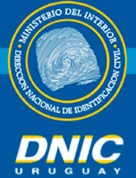 DIRECCIÓN NACIONAL DE IDENTIFICACIÓN CIVILANEXO III – ANTECEDENTESLICITACIÓN ABREVIADA 6/2020CLIENTE (Razón Social de la empresa donde se vendió la mercadería)___________________________________________________________________ADJUDICATARIO (Razón Social de la empresa que se presenta a la Licitación)___________________________________________________________________*De ser completado por clientes estatales, deberá indicarse el procedimiento (Compra Directa, Compra Directa por Excepción, Licitación Abreviada, Licitación Pública) y año del mismo.TELÉFONO DE CONTACTO:EMAIL:FIRMA:ACLARACIÓN DE FIRMA O SELLORINCÓN 665DETECTORES DE HUMOHALL DIRECCION Y SECRETARIA1OFICINA SUB – DIRECTOR1OFICINA DIRECTOR1SALA DE REUNIONES1SECRETARIA INTERNA3ARCHIVO PIÑEIRO22ARCHIVO TRABUCATI34SALA DE SERVIDORES7DEPOSITO SUB SUELO10DEPOSITO PROVEEDURIA PLANTA ALTA10PROVEEDURIA ENTRADA1PROVEEDURIA ESTANTERIAS FRENTE Y MEDIO6PROVEEDURIA AREA DE TRABAJO2PROVEEDURIA BOVEDA1VALPARAISO 1268: (Planta Baja)                                               11VALPARAISO 1268 (entrepiso)6OFICINA A DETERMINAR19NormaDetalleDecreto Nº 150/012 de 11/05/2012, modificativas y concordantes; Decreto Nro. 142/018 de 18/05/2018Texto Ordenado de la Contabilidad y Administración Financiera del Estado (TOCAF); Reglamentación de arts. 502, 503 y 504 Ley 15.903 relativo a procedimientos de compras y contrataciones estatales.Decreto Nº 155/013 de 21/05/2013; y Decreto 242/15Registro Único de Proveedores del Estado; y Reglamento de Centrales Electrónicas de Alarma en contacto directo con Unidades Policiales.Decreto Nº 180/015 de 06/07/2015Pago proveedores mediante transferencia electrónicaDecreto Nº 131/014 de 19/05/2014Pliego Único de Bases y Condiciones Generales para los contratos de suministros y servicios no personalesArtículos 43 y 44 de Ley Nº 18.362 de 6/10/2008Programa de Contratación Pública para el DesarrolloDecreto Nº 371/010 de 14/12/2010 y modificativo Decreto Nº 164/013 de 28/05/2013Subprograma de Contratación Pública para el desarrollo de las Micro, Pequeñas y Medianas Empresas, salvo en lo que respecta a la Reserva de Mercado.NormaDetalleDecreto Nº 395/998 de 30/12/1998Sistema Integrado de Información FinancieraDecreto Nº 500/991 de 27/09/1991Procedimiento AdministrativoLugar de publicación:www.comprasestatales.gub.uyCosto pliego:No tiene costoPlazo máximo para solicitar aclaraciones o realizar consultas (Hasta)3 días antes del Acto de AperturaPlazo máximo para solicitar prórroga de apertura de ofertas (Hasta)3 días antes del Acto de AperturaCorreo electrónico para remitir consultas o solicitudes de prórrogasadquisiciones@dnic.gub.uyPlazo para responder consultas o solicitudes de prórroga (Hasta)Dos días antes del Acto de AperturaSitio de publicación de consultas/solicitudes de prórroga:www.comprasestatales.gub.uyCómputo de los plazosDías hábiles [entendiéndose por tales aquellos en que funcionen las oficinas de la Administración Pública, y por horas hábiles las correspondientes al horario fijado para el funcionamiento de las mismas (artículo 113 del Decreto N° 500/991)].DetalleDescripción del documento electrónicoPropuesta técnicaDeberá ajustarse a los requerimientos técnicos y descriptivos que se detallen en los presentes Pliegos de Condiciones Particulares. REQUISITO EXCLUYENTE EN EL ACTO DE APERTURAPropuesta económicaDeberá ajustarse a lo establecido en el artículo 12 del presente Pliego. REQUISITO EXCLUYENTE EN EL ACTO DE APERTURAFormulario de identificación del oferenteEn el Anexo I  se encuentra el modelo de Declaración solicitado. Ésta deberá estar firmada por titular o representante legal acreditado en R.U.P.E.Formulario de Declaración de CumplimientoEn el Anexo II se encuentra el modelo de Declaración solicitado. Esta deberá estar firmada por un titular representante legar acreditado en RUPEResumen de información confidencialSi el oferente optare por presentar Documentación calificada como Confidencial, será de su exclusiva responsabilidad ingresarla indicando expresamente tal carácter, en archivo separado de la parte pública de su oferta. Deberá asimismo presentar en la parte pública de su oferta un “resumen no confidencial”, breve y conciso, que especifique a qué refiere la información calificada como confidencial (Decreto N° 232/010 de 2 de agosto de 2010).Regímenes de preferenciaAnexo IV: Deberá ser completado por aquellas empresas que conciernan al Régimen de Preferencia MIPYMES. De conformidad con lo dispuesto por el Art. 44 de la Ley 18.362 de 6 de octubre de 2008 y Decreto No. 371/010 de fecha 14 de diciembre de 2010, que se consideran parte integrante de este Pliego, el Oferente que desee acogerse al Régimen de Preferencia allí establecido deberá presentar conjuntamente con su el Certificado emitido por DINAPYME, que establezca:La condición de MIPYME de la empresa y su participación en el Sub Programa de Compras Públicas para el Desarrollo.Declaración Jurada de la empresa ante DINAPYME  de que el bien cumple con el mínimo de integración nacional o el salto de partida arancelaria.AntecedentesAdjuntar Anexo III, a efectos de la valoración según Art. N.º 15 el cual deberá ser completado y firmado por las empresas u organismos con los cuales el oferente haya comercializado arrendamiento de servicio de alarmas (LOS OFERENTES DEBERÁN ENVIAR EL ANEXO III A LAS EMPRESAS O CLIENTES CON LOS QUE HA CONTRATADO Y SOLICITARLES QUE COMPLETEN DICHO ANEXO Y LO FIRMEN para luego adjuntarlo a la oferta, EN CASO DE QUE EL ANEXO III (FORMATO ESTABLECIDO) ESTÉ INCOMPLETO NO SE PODRÁ TOMAR CÓMO VÁLIDO).Se contabilizará un antecedente por empresa u organismo, limitándolos en un máximo  de 3 años de antigüedad con relación a la aperturaVisitaConstancia de visita al lugar donde se realiza la misma, o en su defecto declaración jurada de la empresa expresando conocer los equipos e infraestructura necesaria para desarrollar el servicio.HabilitacionesComprobante de habilitación de DI.GE.F.E.MonedaNacionalModalidadPlazaImpuestosLos precios se cotizarán con y sin impuestos, mensual. Asimismo la oferta deberá contener en forma clara y precisa,  el total del servicio cotizado. Se podrá establecer una fórmula de ajuste para el caso de renovación. En caso de que la información referente a los impuestos incluidos, si los mismos no surgieren de la propuesta, se considerará que el precio cotizado incluye todos los impuestos. La cotización deberá ajustarse estrictamente a lo solicitado, sin excepciones.ObservacionesLos precios y cotizaciones deberán ser inequívocamente asociables (corresponder) con el ítem ofertado. Cualquier incongruencia al respecto podrá dar lugar a la descalificación de la oferta.Fecha 11 de Diciembre de 2020Hora 11:00Lugar APERTURA EXCLUSIVAMENTE ELECTRÓNICAInformación confidencialInformación no confidencialInformación relativa a sus clientes.Información relativa a los precios.La que pueda ser objeto de propiedad intelectual.La descripción de bienes y servicios ofertados.La que refiera al patrimonio del oferente.Las condiciones generales de la oferta.La que comprenda hechos o actos de carácter económico, contable, jurídico o administrativo, relativos al oferente, que pudiera ser útil para un competidor.La que esté amparada en una cláusula contractual de confidencialidad.Información de naturaleza similar conforme a lo dispuesto en la Ley de Acceso a la Información (Ley Nº 18.381), y demás normas concordantes y complementarias.IdentificaciónDetalleResto de los oferentesNo tendrán acceso a la misma.Administración contratanteTendrán acceso ilimitado no siendo de aplicación el carácter confidencial.Tribunal de CuentasTendrán acceso ilimitado no siendo de aplicación el carácter confidencial.CRITERIOS DE CALIFICACIÓNCRITERIOS DE CALIFICACIÓNCRITERIOS DE CALIFICACIÓNPUNTAJEPUNTAJESANCIONES RUPEsin  sanciones en RUPE8SANCIONES RUPEcon sanciones en RUPE08ANEXO III (ANTECEDENTES)1 a 5 antecedentes - 3 puntos
6 a 10 antecedentes - 5 puntos
más de 10 antecedentes - 7 puntos37ANEXO III (ANTECEDENTES)1 a 5 antecedentes - 3 puntos
6 a 10 antecedentes - 5 puntos
más de 10 antecedentes - 7 puntos57ANEXO III (ANTECEDENTES)1 a 5 antecedentes - 3 puntos
6 a 10 antecedentes - 5 puntos
más de 10 antecedentes - 7 puntos77PROPUESTA ECONOMICA85PROPUESTA ECONOMICA85TOTAL DEL PUNTAJETOTAL DEL PUNTAJE100Vigencia del Certificado Único de la Dirección General ImpositivaVigencia del Certificado Común del Banco de Previsión SocialVigencia del Certificado Banco de Seguros del Estado que acredite el cumplimiento de la Ley Nº 16.074 de 10 de octubre de 1989 sobre Accidentes de Trabajo y Enfermedades ProfesionalesAusencia de elementos que inhiban su contratación y la existencia de sanciones según corresponda.Acreditar el beneficio de preferencia en caso de corresponderPlazo para constituirla (días hábiles a partir del día siguiente a la notificación de la Resolución de Adjudicación)5 díasPlazo de vigencia de la garantíaPlazo de vigencia del contrato.Monto garantía:5% (cinco por ciento) del monto del contrato adjudicadoA la orden de:D.N.I.C. Licitación Abreviada  número  6 / 2020Tipo de documentoPóliza de Seguro de Fianza emitida por una empresa aseguradora instalada en Uruguay o por fianza, aval o garantía de un Banco establecido en el país.No se admitirán garantías personales de especie alguna ni cheques en ninguna de sus modalidadesOpción de no constituir garantíaArt. 64 del decreto 150/012Los adjudicatarios podrán optar por no presentar garantía. En tal  caso, el incumplimiento del contrato se sancionará con una multa  equivalente al 10% (diez por ciento) de la adjudicación. El acto  administrativo o resolución que imponga la multa será título  ejecutivo, sin perjuicio del resarcimiento de los eventuales daños  y perjuicios que dicho incumplimiento pueda haber causado a la  Administración y la comunicación del hecho al Registro Único de  Proveedores del Estado.Moneda: Pesos uruguayosPlazo de pago:30 días a contar de la fecha de conformación de la factura correspondiente (PAGOS SIIF cotizaciones en moneda nacional  en modalidad plaza). Se facturará a mes vencido.Retención de impuestos: 60% del impuesto al Valor Agregado de monto facturado.PROCEDIMIENTODETALLE DE ARTÍCULOS VENDIDOS